SANTA CRUZ: STUDENT FEE ADVISORY COMMITTEE June 12, 2023MOCK TRIALSTUDENT ORGANIZATIONRe: 2022-2023 Student Fee Advisory Committee Award to Mock TrialThe Student Fee Advisory Committee (SFAC) is pleased to notify you that it has voted to  provide $5,265.85 in funding for the Funding for Travel to Mock Trial Tournaments for the 2023 - 2024 season.  These funds are to be expended in the manner outlined in the funding proposal submitted by the  author(s) by June 1, 2024. By copying this message to your SOAR Adviser Arlan Mendiola, we ask that Arlan connect with Denise Ilarina in the Student Affairs and Success Office to initiate the transfer of these funds to your SOAR account.If you have any questions, please do not hesitate to contact me at extension 9-1676 or via email  at larojas@ucsc.edu.  							Sincerely, 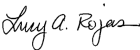 Lucy A. Rojas Assistant Vice Chancellor & Chief of Staff Adviser to Student Fee Advisory Committee cc: 	Director Denise Ilarina  	Program Manager Arlan MendiolaAssociate Director Griffin SmithSFACDivision /Program Author(s) of Proposal Description Fund  SourceAmountStudent  Affairs and  SuccessMock Trial at UCSCDevasha TrivediFunding for Travel to Mock Trial Tournaments for the 2023-24 SeasonFunding for registration and ½ travel.M7 - 20360$5,265.85